Municípios da Macrorregião NORTE – Bela Vista do Toldo- Campo Alegre – Canoinhas – Irineópolis – Itaiópolis- Mafra- Major Vieira- Monte Castelo- Papanduva- Porto União- Rio negrinho- São Bento do Sul-  Três Barras – 25 GERSA- 26 GERSA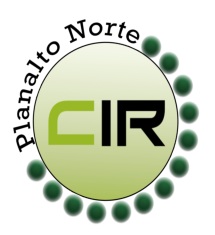 ____________________________________________________________________________________________________Planalto Norte Catarinense, 17 de outubro de 2017.                       CIR nº 54/2017À Lourdes de Costa RemorSecretária Executiva da Comissão Intergestores Bipartite- CIB/ SCFlorianópolis- SCPrezada,Para apreciação e providencia da CIB, comunicamos que conforme reunião da CIR Ampliada –Planalto Norte/ Nordeste na cidade de Joinville, no dia 10 de outubro de 2017, foi aprovado e deliberado por todos os membros, a aprovação para as próximas e possíveis pactuacões dos municípios de São Bento do Sul, Rio Negrinho, Campo Alegre, Irineópolis e Monte Castelo, referente a consultas, exames e cirurgias com os prestadores de serviços do Estado do Paraná.Sem mais para o momento, renovamos protestos de estima e consideração,Jaqueline Fatima Previatti VeigaCoordenadora da CIR Planalto Norte     Secretária Municipal de Saúde – Mafra -SC